ВИСНОВОКщодо проекту Закону про внесення зміни до Закону України "Про технічні регламенти та оцінку відповідності" щодо питання взаємного визнання оцінки відповідності та прийнятності промислових товарів з Європейським Союзом (реєстр. № 3904-1 від 04.08.2020, Федієнко О.П., Ватрас В.А. та інші)Комітет розглянув проект Закону на своєму засіданні 02 вересня 2020 року (протокол № 45) відповідно до статті 93 Регламенту Верховної Ради України.1. Загальна характеристика законопроектуМетою законопроекту, як зазначено в пояснювальній записці до нього, є удосконалення національного законодавства про взаємне визнання оцінки відповідності та прийнятності промислових товарів з Європейським Союзом для:сприяння доступу українських промислових товарів на ринки Європейського Союзу;взаємного усунення технічних бар’єрів у торгівлі та доступу на українські ринки товарів, вироблених в Європейському Союзі.Гармонізація національного законодавства з відповідними актами Європейського Союзу, впровадження європейських стандартів, їх визнання дозволить забезпечити належну безпечність нехарчових товарів на ринках України, а також сприятиме доступу українських промислових товарів на ринки Європейського Союзу.Національні стандарти мають бути гармонізовані з міжнародними та європейськими, які є джерелом інформації про безпечність, якість промислових товарів, найкращу практику у сфері промисловості.Прийняття проекту Закону сприятиме глобалізаційним процесам із Європейським Союзом, відкриє доступ певної національної продукції на ринки Європейського Союзу.Крім цього, прийняття проекту Закону сприятиме наповненню Державного бюджету України внаслідок встановлення полегшеного експорту національної продукції на ринки Європейського Союзу.2. Належність законопроекту за предметом правового регулювання до сфери дії права Європейського СоюзуПроект Закону за предметом правового регулювання належить до сфери технічних правил і стандартів, що відповідно до Закону України «Про Загальнодержавну програму адаптації законодавства України до законодавства Європейського Союзу» від 18 березня 2004 року № 1629-IV належить до пріоритетних сфер, в яких здійснюється адаптація законодавства України до законодавства Європейського Союзу, охоплюється зобов’язаннями України передбаченими у рамках Глави 3 «Технічні бар’єри у торгівлі» Розділу ІV «Торгівля і питання, пов’язані з торгівлею» Угоди про асоціацію між Україною, з однієї сторони, та Європейським Союзом, Європейським співтовариством з атомної енергії і їхніми державами-членами, з іншої сторони (далі – Угода про асоціацію). Питання підготовки, адаптації та застосування технічних регламентів, стандартів і робіт з оцінки відповідності визначені в Угоді про технічні бар’єри у торгівлі, що міститься у Додатку 1А до Угоди про заснування Світової організації торгівлі (далі – Угода ТБТ СОТ).3. Відповідність законопроекту праву ЄСПроект Закону передбачає внесення доповнень до Закону України «Про технічні регламенти та оцінку відповідності», та є альтернативним до проекту Закону №3904 від 17.07.2020.За результатами правового аналізу проекту Закону щодо його відповідності aquis ЄС та Угоді про асоціацію слід зазначити таке.Відповідно до статті 55 Угоди про асоціацію Сторони зміцнюють своє співробітництво у сфері технічного регулювання, стандартизації, ринкового нагляду, акредитації та робіт з оцінки відповідності з метою поглиблення взаєморозуміння відповідних систем та спрощення доступу до відповідних ринків. Із цією метою вони можуть започатковувати діалог з нормативно-правових питань як на горизонтальному, так і галузевому рівнях. Статтею 56 Угоди про асоціацію передбачено, що Україна вживає необхідних заходів з метою поступового досягнення відповідності з технічними регламентами ЄС та системами стандартизації, метрології, акредитації, робіт з оцінки відповідності та ринкового нагляду ЄС та зобов’язується дотримуватися принципів та практик, викладених в актуальних рішеннях та регламентах ЄС.Відповідно до статті 54 Угоди про асоціацію Сторони підтверджують свої існуючі права та обов’язки стосовно одна одної в рамках Угоди ТБТ СОТ, яка відповідає цій Угоді та є її невід’ємною частиною.Пунктом 6.1 Угоди ТБТ СОТ, передбачено, без обмеження положень пунктів 3 та 4 статті 6 цієї Угоди члени в разі можливості забезпечують визнання результатів процедур оцінки відповідності в країнах інших членів, навіть якщо такі процедури відрізняються від їхніх, за умови, що вони переконані в тому, що такі процедури надають таку саму впевненість у відповідності із застосовними технічними регламентами чи стандартами, що й їхні процедури. Визнається, що може знадобитися проведення попередніх консультацій для досягнення взаємно прийнятної домовленості.Пунктом 6.3 Угоди ТБТ СОТ встановлено, що на запит інших членів члени заохочуються розпочинати переговори для укладення угод з метою взаємного визнання результатів процедур оцінки відповідності кожного з них. Члени можуть вимагати, щоб такі угоди відповідали критеріям пункту 1 статті 6 цієї Угоди та спричинювали взаємне задоволення стосовно їхнього потенціалу в сприянні торгівлі відповідною продукцією.В той же час, законопроектом передбачено взаємне визнання оцінки відповідності та прийнятності промислових товарів між Україною та Європейським Союзом, що буде здійснюватися відповідно та у сферах, визначених Угодою про оцінку відповідності та прийнятність промислових товарів (Угода АСАА), щодо товарів українського виробництва та виробництва (походження) з держав-членів Європейського Союзу.Статтею 57 Угоди про асоціацію  вже визначено порядок відкриття доступу промислової продукції на ринки України та країн ЄС на основі взаємного визнання результатів робіт з оцінки відповідності, а саме Угода про оцінку відповідності та прийнятність промислових товарів (Угода АСАА) передбачатиме, що торгівля товарами між Сторонами в секторах, що охоплені цією Угодою, проводитиметься на тих самих умовах, які застосовуються в торгівлі товарами між державами-членами ЄС.Таким чином, передбачені законопроектом положення є передчасними, оскільки Угода АСАА ще не укладена.З огляду на зазначене, проект Закону за метою не узгоджується із міжнародно-правовими зобов’язаннями України у сфері європейської інтеграції, а саме із положеннями статті 6 Угоди ТБТ СОТ та статті 57 Угоди про асоціацію.Голова Комітету                                               І.О. КЛИМПУШ-ЦИНЦАДЗЕВЕРХОВНА РАДА УКРАЇНИ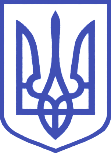 Комітет з питань інтеграції України з Європейським Союзом01008, м.Київ-8, вул. М. Грушевського, 5, тел.: 255-34-42, факс: 255-33-13, e-mail: comeuroint@v.rada.gov.ua